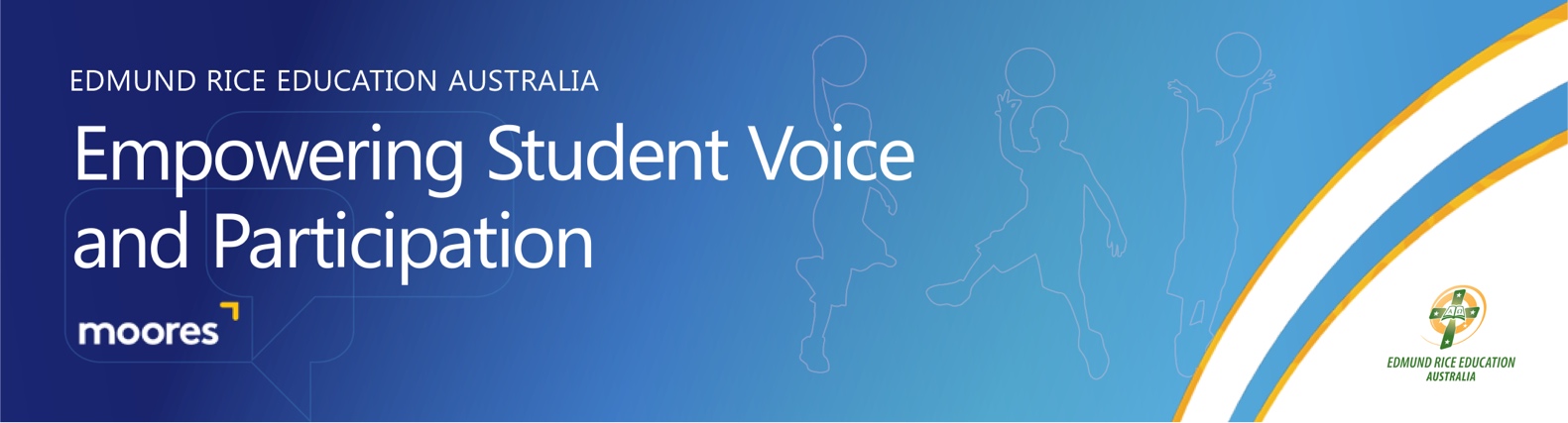 FRAMEWORK - TEMPLATE (FOR SCHOOL RESPONSE PROCESS)Step 1 – Set your purpose and objectiveStep 2 – Frame the consultationStep 3 – Plan the consultation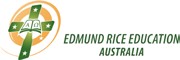 Step 4 – Begin the processStep 5 – Consultation processStep 6 – Analysis of the dataStep 7 – Making the decisionStep 8 – Communicating the decisionStep 9 – Implementation of the decisionStep 10 – Evaluation